Europska migracijska mreža objavila je sintezu izvješća EMN studije „Državljani trećih zemalja kao žrtve trgovanja ljudima: otkrivanje, identifikacija i zaštita” na temelju nacionalnih doprinosa 27 EMN NCP-ova. Cilj ove studije je istražiti nacionalne prakse otkrivanja, identifikacije i zaštite državljana trećih zemalja žrtava trgovine ljudima. Studija je zamišljena kao ažurirana verzija podataka EMN studije iz 2013. godine „Identifikacija žrtava trgovine ljudima u postupcima međunarodne zaštite i prisilnog vraćanja”. Podaci prikupljeni za ovu studiju fokusiraju se na zakonodavne, političke i praktične okvire koje su uspostavile države članice, Norveška i Gruzija.IZJAVA O ODRICANJU ODGOVORNOSTIInformacije u ovom letku izrađuje isključivo EMN NCP Hrvatska kako bi se istaknuli najvažniji podaci i informacije iz predmetne studije. Ovaj informacijski letak daje usporedni pregled studije „Državljani trećih zemalja kao žrtve trgovanja ljudima: otkrivanje, identifikacija i zaštita“.EMN sintezu izvješća i više informacija možete pronaći ovdje.Trgovanje ljudima je zločin koji može imati različite oblike, a uključuje uništavanje života pojedinca oduzimanjem dostojanstva, slobode i temeljnih prava. Često se radi o nasilnom zločinu kojim se bave mreže organiziranog kriminala. Trgovanje ljudima zabranjeno je raznim EU i međunarodnim instrumentima, kao što su Direktiva 2011/36/EU o sprječavanju i borbi protiv trgovanja ljudima i zaštiti njezinih žrtava, Povelja o temeljnim pravima Europske unije i mnogi drugi. Europska unija trgovanje ljudima smatra kršenjem ljudskih prava, štoviše, članak 5(3) Povelje EU-a o temeljnim pravima zabranjuje trgovanje ljudima. Glavne promjene vezane uz trgovanje ljudima na nacionalnoj razini između 2015. i 2020. u državama članicama Europske unije, Gruziji i Norveškoj prvenstveno su se sastojali od uvođenja promjena politike, zakonodavstva i institucionalnog razvoja. Sukladno tome, većina država članica je uspostavila nacionalne sustave koordinacije kako bi potaknula aktivnosti koje pomažu otkrivanju, identificiranju i zaštiti žrtava trgovanja ljudima, kao i borbi protiv trgovanja ljudima. Jedan od glavnih razvoja politike identificiranih u većini država članica bilo je usvajanje i ponovno usvajanje nacionalnih akcijskih planova (NAP) za sprječavanje i borbu protiv trgovanja ljudima. Hrvatska je od 2002. godine donijela više nacionalnih planova za suzbijanje trgovanja ljudima, od kojih je posljednji za razdoblje od 2018. do 2021. godine.Važno je spomenuti da je Hrvatska ratificirala najvažnije međunarodne dokumente iz ovog područja, kao što su Konvencija Ujedinjenih naroda protiv transnacionalnog organiziranog kriminaliteta i pripadajući protokoli: Protokol za sprječavanje, suzbijanje i kažnjavanje trgovanja ljudima, posebno ženama i djecom te Protokol protiv krijumčarenja migranata kopnom, morem i zrakom. Osim toga, Hrvatska je ratificirala Konvenciju o pravima djeteta i Fakultativni protokol o prodaji djece, dječjoj prostituciji i dječjoj pornografiji, kao i Konvenciju Vijeća Europe o mjerama protiv trgovanja ljudima. Hrvatska je i na razini Europske unije usvojila Direktivu 2011/36/EU o sprječavanju i suzbijanju trgovanja ljudima i zaštiti žrtava. Sukladno tome, odredbe navedenih međunarodnih dokumenata ugrađene su u hrvatski normativni okvir.Direktiva o suzbijanju trgovine ljudima uvela je termine otkrivanja (detekcije) i identifikacije u zakon Europske unije. Detekcija se odnosi na proces identificiranja moguće situacije trgovanja ljudima. Taj se proces može dogoditi kao dio šireg postupka ili mjere, na primjer, kao dio standardnog postupka granične kontrole, liječničkog posjeta, kao dio istrage o trgovanju ljudima koju provode organi za provođenje zakona ili kroz rad nevladinih organizacija specijaliziranih za pružanje podrške žrtvama trgovine ljudima. Nakon što se (pretpostavljena) žrtva otkrije, mora se identificirati. Identifikacija je potvrda da se otkrivena osoba može smatrati (pretpostavljenom) žrtvom trgovanja ljudima. Nemaju sve zemlje jasnu razliku između otkrivanja i identifikacije. Nadležna tijela uključena u otkrivanje i identificiranje (pretpostavljenih) žrtava razlikuju se od zemlje do zemlje. Dok su različita tijela nadležna za otkrivanje (pretpostavljenih) žrtava, ograničeniji broj tijela obično provodi identifikaciju. Kao što je prikazano u tablici 1. u nastavku, u Hrvatskoj više tijela mogu provoditi detekciju žrtve, ali ih samo jedno tijelo može identificirati.Države članice, Norveška i Gruzija koriste različite postupke i mjere za otkrivanje državljana trećih zemalja koji su (pretpostavljene) žrtve trgovine ljudima. Najčešće korištene mjere su: samostalna prijava, kampanje za podizanje svijesti,  korištenje indikatora za otkrivanje žrtava,  prikupljanje obavještajnih podataka i proaktivni mehanizmi provjere tijekom postupka azila i migracije.Nekoliko država članica, uključujući Hrvatsku, ima poseban telefonski broj za prijavu slučajeva trgovanja ljudima. Osim toga, Uprava za granicu RH izdala je informativne letke (prevedene na strane jezike) kojima se sustavno omogućuje informiranje policijskih službenika, u policijskim postajama i/ili pritvorskim centrima, o statusu državljana trećih zemalja. Međutim, budući da se državljani trećih zemalja ne smatraju uvijek žrtvama trgovine ljudima, neke od država članica također dopuštaju nevladinim organizacijama i inspekcijama rada prijavu slučajeva trgovanja ljudima.Kako bi žrtve učinile svjesnijima situacije u kojima se nađu, mnoge države članice koriste kampanje podizanja svijesti, u obliku informativnih dana i konferencija te širenjem informativnog materijala. Mnoge države članice koriste indikatore za otkrivanje žrtava.  Indikatori opisuju ključne značajke potencijalne situacije trgovine ljudima. U Hrvatskoj, policijski službenici, vođeni kriminalističkim, obavještajnim i operativnim znanjima u cilju proaktivnog identificiranja žrtava trgovine ljudima i počinitelja kaznenih djela vezanih uz trgovinu ljudima, svakodnevno obavljaju nadzor i prate sve prijavljene događaje od značaja za kriminalističku policiju na području cijele Hrvatske.Za otkrivanje žrtava trgovanja ljudima iz trećih zemalja većina država članica također koristi proaktivne mehanizme provjere tijekom postupka azila i postupaka legalnih migracija, najčešće kao dio procjene ranjivosti. Na primjer, Hrvatska, Belgija i Litva zahtijevaju od tražitelja azila da popune početni obrazac kojim mogu obavijestiti nadležna tijela da su žrtve trgovanja ljudima. Nakon otkrivanja obično slijedi identifikacija, što je potvrda nadležnim tijelima da se osoba može smatrati pretpostavljenom žrtvom trgovanja ljudima. Međutim, nemaju sve zemlje jasnu razliku između detekcije i identifikacije, a nekoliko zemalja ni nema uspostavljene mjere identifikacije. S druge strane, zemlje koje imaju specifičnu proceduru za identifikaciju (pretpostavljenih) žrtava trgovine ljudima; provode ga uz pomoć policije ili javnog tužitelja ili kombinacijom tijela i organizacija.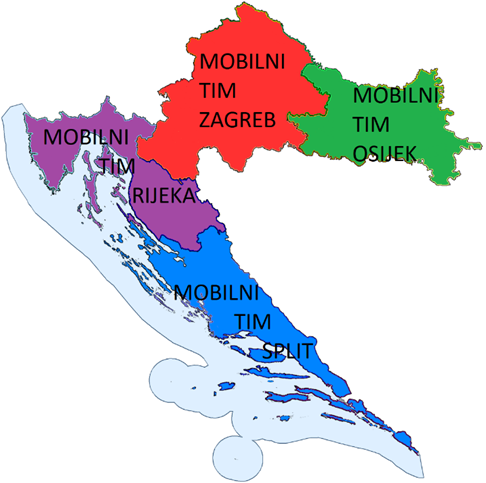 U Hrvatskoj, sukladno članku 2. Protokola za identifikaciju, pomoć i zaštitu žrtava trgovine ljudima, identifikaciju žrtava trgovine ljudima obavlja Ministarstvo unutarnjih poslova u suradnji s Hrvatskim Crvenim križem i organizacijama civilnog društva. Ako je žrtva dijete, Ministarstvo unutarnjih poslova u postupku identifikacije surađuje s ministarstvom nadležnim za socijalnu skrb i organizacijama civilnog društva. Nakon što se dobije informacija iz bilo kojeg izvora (samostalan rad policije, obavijest drugog državnog tijela ili nevladine organizacije, poziv na SOS liniju i sl.) o mogućem počinjenju kaznenog djela trgovine ljudima, policija počinje kriminalističko istraživanje. U Hrvatskoj, istragu provodi specijalizirana grana policije (organizirani kriminal), odnosno policijski službenici posebno osposobljeni za borbu protiv trgovine ljudima. Osim toga, uspostavljen je nacionalni referalni mehanizam za identifikaciju žrtava trgovine ljudima sa četiri mobilna tima (sa sjedištem u Zagrebu, Rijeci, Splitu i Osijeku) koji uključuju socijalne radnike i nevladine organizacije, koji su uključeni u identifikaciju žrtava trgovine ljudima i njihovo upućivanje na pomoć. Ovi mobilni timovi rade izravno s policijskim službenicima za borbu protiv trgovine ljudima, odgovornim za istraživanje slučajeva trgovine ljudima, te blisko surađuju s dva koordinatora za odrasle žrtve i djecu žrtve. U slučajevima kada je (pretpostavljena) žrtva trgovanja ljudima stranac u nezakonitom boravku u Hrvatskoj, uključuje se i migracijska policija. Ukoliko se utvrdi da se radi o kaznenom djelu trgovanja ljudima, Ministarstvo unutarnjih poslova provodi identifikaciju žrtava. Nakon službene identifikacije, žrtva može podnijeti zahtjev za odobrenje boravka na teritoriju zemlje u kojoj je identificirana. Žrtvi se pruža pomoć i smještaj u siguran smještaj. Kako bi bila smještena u siguran smještaj, žrtva mora prihvatiti program pomoći i zaštite. Uzimajući u obzir dugotrajnu štetu koju trgovanje ljudima nanosi žrtvama trgovanja i cijelom društvu, Europska unija je donijela mjere kojima se jamči zaštita (pretpostavljenih) žrtava. Kao rezultat toga, najnovija Strategija za borbu protiv trgovine ljudima (2021.-2025.) naglašava važnost zaštite. Osim toga, Direktiva o dozvoli boravka 2004/81 navodi da državljanin treće zemlje koji je (pretpostavljena) žrtva trgovine ljudima ima pravo boraviti u državi članici u kojoj je identificiran tijekom vremenskog roka za razmišljanje. Državljanin treće zemlje u tom se razdoblju ne može protjerati ili premjestiti u drugu državu članicu. Osim toga, tijekom tog razdoblja (pretpostavljena) žrtva se može oporaviti i odlučiti želi li surađivati s nadležnim tijelima i prihvatiti zaštitu.  Vremenski rok za razmišljanje u većini država članica i Gruziji  traje od 30 dana do tri mjeseca, no u nekim članicama odobrava se i duži rok. Nakon isteka vremenskog roka za razmišljanje, (pretpostavljenoj) žrtvi koja je državljanin treće zemlje može se odobriti dulja boravišna dozvola, s ciljem potpore istrazi i procesuiranju njihovih počinitelja. Države članice također mogu dati dozvolu iz humanitarnih razloga. Hrvatska odobrava ovu vrstu dozvole identificiranim žrtvama samo ako prihvate ponuđeni program pomoći i zaštite. Vremenski rok za razmišljanje je 60 dana, odnosno 90, ako je žrtva maljoljetna.(Pretpostavljene) žrtve trgovine ljudima također mogu tražiti međunarodnu zaštitu i mogu imati koristi od načela „non-refoulement“, čak i kada su u situaciji nezakonite migracije. Većina država članica primjenjuje ovo načelo na isti način kao i za svaki drugi zahtjev za azil.U Hrvatskoj, ako žrtva koja je državljanin treće zemlje prihvati ponuđeni program pomoći i zaštite; žrtvi se izdaje dozvola za privremeni boravak u trajanju do šest mjeseci s mogućnošću produljenja. Osoba može izgubiti svako pravo na pomoć i zaštitu ako se njezin iskaz temelji na neistini, ako prestanu postojati okolnosti na temelju kojih je osoba imala pravo na pomoć i zaštitu ili ako se osoba ponaša protivno pravilima definiranim u pomoći i program zaštite. Sve žrtve koje prihvate zaštitu imaju pravo na informacije, prijevod i tumačenje, savjetovanje, pravno zastupanje i pravnu pomoć. Osim toga, imaju pristup odgovarajućem smještaju, materijalnoj podršci, liječenju i psihološkoj pomoći. U gotovo polovici država članica (pretpostavljene) žrtve imaju pravo na pristup programima socijalne i ekonomske integracije. U Hrvatskoj, integraciju podupire niz institucija: ministarstvo nadležno za zdravstvo, za socijalnu skrb, za obrazovanje, Ministarstvo unutarnjih poslova, Hrvatski zavod za zapošljavanje, udruge civilnog društva i, po potrebi, drugi sudionici.Žrtva se vraća u zemlju povratka nakon procjene rizika i sigurnosti prilikom povratka, što se regulira posebnim Protokolom. U postupku organiziranja sigurnog povratka Ministarstvo unutarnjih poslova može surađivati s nadležnim državnim tijelima, međunarodnim i nevladinim udrugama te Crvenim križem. U Hrvatskoj, vlasti nastoje izbjeći prisilni povratak žrtava trgovine ljudima, dajući prednost dobrovoljnom povratku u najvećoj mogućoj mjeri.Suradnja na razini Europske unije i na međunarodnoj razini igra stratešku ulogu u borbi protiv trgovine ljudima. Postoje mreže i mehanizmi koji omogućuju razmjenu informacija i dobre prakse. Studija spominje tematske mreže kao što su Centar za policijsku i carinsku suradnju (PCCC), Europska mreža za povratak i reintegraciju (ERRIN)  i Europska mreža za prevenciju kriminala (EUCPN). Na operativnoj razini, združeni istražni timovi (JIT) smatraju se učinkovitim oruđem u borbi protiv trgovine ljudima. Nekoliko država članica i Gruzija istaknule su suradnju sa i unutar struktura Interpola, dok su druge spomenule dobre radne odnose sa Grupom stručnjaka Vijeća Europe za akciju protiv trgovine ljudima (GRETA)  i s Međunarodnom organizacijom za migracije (IOM). Važno je spomenuti Europolove dane zajedničkog djelovanja koji se smatraju ključnima za učinkovitije suzbijanje trgovine ljudima. Prema podacima iz Francuske, Dan zajedničkog djelovanja na razini Europske unije koji koordinira Europol i koji uključuje 23 države članice rezultirao je s otkrivenih 73 slučaja trgovine ljudima, 630 identificiranih žrtava i 747 novih istraga (uključujući 150 za trgovinu ljudima). Velik broj država spomenuo je i aktivnu suradnju s trećim zemljama kroz časnike za vezu i/ili diplomatske misije. Pandemija bolesti COVID-19 donijela je izazove u detekciji, identifikaciji i zaštiti žrtava trgovine ljudima. Nekoliko država članica i Norveška, zbog mjera javnog zdravstva, morale su zatvoriti ili prilagoditi svoje javne usluge, te ih premjestiti online, ako je to bilo moguće. Više od polovice država članica je izjavila da je pandemija bolesti COVID-19 imala veliki utjecaj na njihove aktivnosti te da su, kako bi se suočile s izazovima, morale prilagoditi svoje politike i procedure. Glavne promjene bile su prelazak na internetske usluge (primjerice video intervjui),  korištenje telefonskih linija itd. Međutim, neke države članice smatrale su da pandemija COVID-19 nije imala tako velik utjecaj na njihove aktivnosti vezane uz područje trgovine ljudima. Primjerice, u Hrvatskoj državno tijelo nadležno za identifikaciju je policija. Policija nije imala priliku raditi na daljinu. Sav posao odvijao se, možda u smanjenom obliku radi lockdown-a, redovno, ali u skladu s epidemiološkim mjerama koje su tada bile na snazi. Pomoć, zaštitu i smještaj žrtvama pružile su relevantne nevladine organizacije, također u skladu s epidemiološkim mjerama. Glavni zaključak je da je pandemija promijenila način na koji se žrtve vrbuju, trguju i iskorištavaju, a većina država izvještava o sve većoj upotrebi interneta za novačenje, iskorištavanje i kontrolu žrtava.Nema formalne razlike između otkrivanja i identifikacijeNema formalne razlike između otkrivanja i identifikacijeIsta tijela sudjeluju u otkrivanju i identifikaciji.CZ, SE, SK i NOViše nadležnih tijela mogu otkriti žrtve, ali ih samo nekoliko može identificirati. Dvije se faze poklapaju kada je tijelo koje otkriva (pretpostavljenu) žrtvu također nadležno za identifikaciju.AT, FR, LV, NL, PT i GEBilo koje tijelo ili organizacija može neformalno otkriti situaciju trgovine ljudima, dok je samo nekoliko tijela ili jedno tijelo nadležno za identificiranjeIE, FR, NLFormalna razlika između otkrivanja i identifikacijeFormalna razlika između otkrivanja i identifikacijeViše tijela nadležno je za otkrivanje žrtava, ali samo je jedno tijelo odgovorno za identifikaciju.BE, BG, CY, EL, ES, HR, LT, LU, MT, PL, SIViše nadležnih tijela mogu otkriti žrtve, ali ih samo nekoliko može identificirati. Dvije se faze poklapaju kada je tijelo koje otkriva (pretpostavljenu) žrtvu također nadležno za identifikaciju.EE, PLViše tijela nadležno je i za otkrivanje i za identifikaciju.CZ, DE, FI, HU, IT